Сумська міська радаВиконавчий комітетРІШЕННЯвід  13.11.2018  № 637Про звіт щодо проведених закупівель в електронній системі «ProZorro» за І півріччя 2018 року департаментом інфраструктури міста Сумської міської ради 	Заслухавши інформацію директора департаменту інфраструктури міста  Сумської міської ради Яременка Г.І. щодо проведених закупівель в електронній системі «ProZorro» за І півріччя 2018 департаментом інфраструктури міста Сумської міської ради, керуючись частиною першою статті 52 Закону України «Про місцеве самоврядування в Україні», виконавчий комітет Сумської міської радиВИРІШИВ:Звіт  директора департаменту інфраструктури міста Сумської міської ради Яременка Г.І. щодо проведених закупівель в електронній системі «ProZorro» за І півріччя 2018 департаментом інфраструктури міста Сумської міської ради,  взяти до відома (додається). Міський голова                                                                               О.М. ЛисенкоЯременко 700-590Розіслати: Яременко Г. І.Додаток до рішення виконавчого комітету Сумської міської ради від  13.11.2018  № 637ЗВІТщодо проведених закупівель в електронній системі «ProZorro» 
за І півріччя 2018 департаментом інфраструктури міста 
Сумської міської ради За період з 01.01.2018 по 30.06.2018 департаментом інфраструктури міста Сумської міської ради на підставі Закону України «Про публічні закупівлі» за № 922 опубліковані оголошення про проведення публічних закупівель через електронну систему ProZorro на загальну суму 126 302 976,00 грн., а саме:Проведена переговорна процедура на закупівлю електричної енергії на потреби м. Суми та укладений договір на суму 17 354 320,00 грн.Оголошені відкриті торги  на загальну суму 108 948 656,00 грн., по якихпроведені відкриті торги на суму 75 172 501,00 грн. – сума тендерних пропозицій від учасників  склала 70 133 740, 00 грн. Загальна сума економії бюджетних коштів за підсумками проведених електронних закупівель складає 5 038 761,00 грн.;Закупівлі, які не відбулися по причині відсутності достатньої кількості учасників або невідповідності пропозиції учасників вимогам тендерної документації на суму 28 743 252 грн., які повторно оголошені та відбулися в липні 2018 року.Директор департаменту інфраструктуриміста Сумської міської ради 			Г.І. Яременко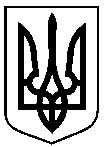 Назва предмету закупівліВартість предмету закупівліТендерна пропозиціяЕкономіяПереможціСвяткове оформлення міста Суми до урочистих подій та свят1 028 490,001 005 900,0022 590,00КП «Спеціалізований комбінат» СМРПослуги по своєчасному очищенню вулиць (тротуарів) м. Суми від снігу та обробка їх протиожеледними матеріалами4 375 000,004 331 250,0043 750,00КП «Шляхрембуд» СМРПослуги по поточному ремонту та утриманню дитячих та спортивних майданчиків386 241,55383 000,003 241,55КП «Сумитеплоенерго-централь» СМРКапітальний ремонт електричних мереж вуличного освітлення по проспекту Курському3 204 890,603 165045,6639 844,94ФОП Біцак В.Ю.Реконструкція каналізаційного залізобетонного самотічного колектора Д=600 мм, який проходить по вул. Сеченова від залізничної дороги (вул. Київська) до перехрестя вул. Слобідської та вул. Вигонопоселенській17 480 370,0014 702 836,802 777 533,20ТОВ «СБК Сумиводстрой»Облаштування скверу «Пам’яті» по вул. Ковпака 5 825 057,005 813 968,4511 088,55ФОП Біцак Ю.О.Капітальний ремонт тротуарів по вул. Петропавлівська 
м. Суми8 745 287,008 307 698,40437 588,60ТОВ «Роад Констракшн»Капітальний ремонт мосту через р. Сумка по вул. Горького 5 383 115,005 372 376,0010 739,00ТОВ «Сумимостобуд»Капітальний ремонт тротуарів по вул. Іллінська (від вул. Садова до вул. Степана Бандери) 
м. Суми6 571 269,006 296 726,40274 542,60ТОВ «Роад Констракшн»Капітальний ремонт тротуарів по вул. Супруна (від вул. Горького до просп. Тараса Шевченка) 
м. Суми 3 532 253,003 209 829,60322 423,40ТОВ «Роад Констракшн»Послуги з озеленення територій та утримання зелених насаджень (утримання дитячого парку «Казка»)329 770,00326 467,303 302,70КП "Сумикомунінвест» СМР Капітальний ремонт тротуарів по вул. 1-ша Набережна р. Стрілка (від вул. Іллінська до вул. Першотравнева та від пров. 9-го Травня до пл. Покровська) м. Суми2 140 182,002 074 920,0065 262,00КП «Шляхрембуд» СМРКапітальний ремонт скверу розташованого на перехресті пр – ту Михайла Лушпи та вул. Харківської 4 559 448,004 143 028,73416 419,27ТОВ «В.Ч.ГРУП»Реконструкція аварійного самотічного колектора Д-400 по вул. Білопільський шлях від КНС-4 до району Тепличного 11 611 128,0011 000 692,70610 435,30ТОВ "СБК Сумиводстрой»"РАЗОМ:75 172 501,0070 133 740,005 038 761,00Назва предмету закупівліВартість предмету закупівліТендерна пропозиціяЕкономіяПереможціДогляд за об’єктами благоустрою загального користування – ліквідація несанкціонованих звалищ (переговорна процедура)360 000,00360 000,000,00ФОП Майданюк Д.А.Реставрація покрівлі та фасаду житлового будинку по вул. Соборній, 32 в м. Суми  (переговорна процедура)12 490 900,4012 301 424,40189 476,00ТОВ "БК УКР БУД Комплект"Будівництво скейтпарку в міському парку ім. І. М. Кожедуба м. Суми (відкриті торги)4 024 445,003 899 102,00125 343,00ФОП Рева В.О.Капітальний ремонт тротуарів по вул. Харківська (від вул. Сумсько-Київських дивізій до вул. Прокоф’єва та від просп. Михайла Лушпи до мосту через р. Псел) (відкриті торги)6 012 852,005 801 719,29211 132,00ТОВ «В.Ч.ГРУП»Будівництво міського пляжу в парку ім. І. М. Кожедуба м. Суми6 155 055,005 598 416,00556 639,00ТОВ «Прогресбуд-сервіс»РАЗОМ:28 743 252,0027 660 662,001 082 590,00